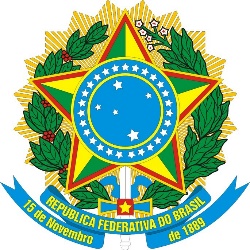 Ministério da EducaçãoPAUTA DA REUNIÃO DO DIA 13 DE ABRIL DE 2022NºFUNDAÇÃOAPOIADATIPO DE PROCESSONº PROCESSO1FUNCATEINPERECREDENCIAMENTO23000.005662/2022-952FADEXIFPIRENOVAÇÃO DA AUTORIZAÇÃO23000.031172/2021-633FUNAPEUFRARENOVAÇÃO DA AUTORIZAÇÃO23000.032433/2021-624FINATECIFBRENOVAÇÃO DA AUTORIZAÇÃO23000.007319/2021-025FIAMUFOPARECREDENCIAMENTO23000.033993/2021-346FUNDAPEUNIFASPRENOVAÇÃO DA AUTORIZAÇÃO23000.033907/2021-937FAPEXUFOBRENOVAÇÃO DA AUTORIZAÇÃO23000.000378/2022-228FACTOIFESRECREDENCIAMENTO23000.001758/2022-849FUNDAHCUFGRECREDENCIAMENTO23070.058311/2021-7210FUEAUEACREDENCIAMENTO23000.005333/2022-4411FEESCUNILARENOVAÇÃO DA AUTORIZAÇÃO23000.034686/2021-7112FUNDAÇÃO AMARCILIOHNMDRECREDENCIAMENTO23000.004701/2022-3713FUNDEPHC-UFMG/EBSERHRENOVAÇÃO DA AUTORIZAÇÃO23000.004985/2022-6114CEFETMINAS IF SUDESTE MGRENOVAÇÃO DA AUTORIZAÇÃO23000.033145/2021-2515FUNARBEUFVJMRENOVAÇÃO DA AUTORIZAÇÃO23000.005159/2022-3016FAPEUUFFSRENOVAÇÃO DA AUTORIZAÇÃO23000.002801/2022-2917FEMARNIT-MBRECREDENCIAMENTO23000.003817/2022-5918FACCCNENRENOVAÇÃO DA AUTORIZAÇÃO23000.000911/2022-5619FAPTOIFTORENOVAÇÃO DA AUTORIZAÇÃO23000.007682/2022-0920FADE-UFPEUNIFASFRENOVAÇÃO DA AUTORIZAÇÃO23000.007758/2022-9821FACTOIFFarAUTORIZAÇÃO23000.002145/2022-6422FUNTECENAPRENOVAÇÃO DA AUTORIZAÇÃO23000.008476/2022-1623ASTEFUFCARENOVAÇÃO DA AUTORIZAÇÃO23000.003027/2022-7324FUNCATECEMADENRENOVAÇÃO DA AUTORIZAÇÃO23000.005064/2022-1625FUNDAPEUNIRRENOVAÇÃO DA AUTORIZAÇÃO23000.004692/2022-8426FUNDAPEUFRRAUTORIZAÇÃO23000.003776/2022-0927FUNDEPUFSMRENOVAÇÃO DA AUTORIZAÇÃO23000.004933/2022-9528FUNDEPUNIFAL-MGRENOVAÇÃO DA AUTORIZAÇÃO23000.008510/2022-4429FINATECHUB-UnB-EBSERHRENOVAÇÃO DA AUTORIZAÇÃO23000.008513/2022-8830FDMSUFPelRECREDENCIAMENTO23000.034301/2021-7531FUNDECCUFLARECREDENCIAMENTO23000.008559/2022-0532FACEPUFCCREDENCIAMETO23000.005972/2022-1833FEPIFBARENOVAÇÃO DA AUTORIZAÇÃO23000.008618/2022-3734FEPUFOBRENOVÇÃO DA AUTORIZAÇÃO23000.008631/2022-9635FESTICMBioAUTORIZAÇÃO23000.008674/2022-7136PaqTcPBCETENERENOVAÇÃO DA AUTORIZAÇÃO23000.008712/2022-9637FUNDMEDUFRGSRENOVAÇÃO DA AUTORIZAÇÃO23000.008826/2022-3638FAI-UFSCarEBSERHAUTORIZAÇÃO23000.008891/2022-6139UNISELVAIFMTRENOVAÇÃO DE AUTORIZAÇÃO23000.008970/2022-7240FUNCEPEIFCERECREDENCIAMENTO23000.000504/2022-4941FUNAPEENAPRENOVAÇÃO DA AUTORIZAÇÃO23000.009231/2022-0642IFAM-FAEPIUFAMRENOVAÇÃO DA AUTORIZAÇÃO23000.009331/2022-24